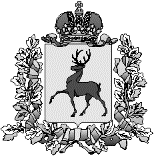 Управление культуры, туризма и народно-художественных промыслов администрации Тоншаевского муниципального района Нижегородской областиПРИКАЗпо производственным вопросам24 декабря 2020 года                                                                         № 136–одО переименовании Управления культуры, туризма и народно-художественных промыслов администрации Тоншаевского муниципального района Нижегородской области       На основании решения Совета депутатов Тоншаевского муниципального района Нижегородской области № 70 от 17.12.2020 года «Об утверждении структуры администрации Тоншаевского муниципального округа Нижегородской области», решения Совета депутатов Тоншаевского муниципального округа  Нижегородской области № 76 от 24.12.2020 года «Об утверждении Положения об Отделе культуры, туризма и народно –художественных промыслов  администрации Тоншаевского муниципального округа Нижегородской области» приказываю:Переименовать Управление культуры, туризма и народно-художественных промыслов администрации Тоншаевского муниципального района Нижегородской области в Отдел культуры, туризма и народно-художественных промыслов администрации Тоншаевского муниципального округа Нижегородской области с 24 декабря 2020 года.Утвердить бланк письма Отдела культуры, туризма и народно-художественных промыслов администрации Тоншаевского муниципального округа Нижегородской области (Приложение 1).Утвердить бланк приказа Отдела культуры, туризма и народно-художественных промыслов администрации Тоншаевского муниципального округа Нижегородской области (Приложение 2,3,4,5,6,7).Приказ вступает в силу со дня его подписания.Начальник управления культуры			       	               И.Л.Кованева                            	Приложение 1                                                                                                          Должность                                           Подпись                          Фамилия, инициалы           Исполнитель: ФИО , телефонВ дело №    ____за ________годИнспектор по кадрамПриложение 2Отдел культуры, туризма и народно-художественных промыслов администрации Тоншаевского муниципального округа Нижегородской областиПРИКАЗпо производственным опросам «____»_________  20__ года                                                                         № ____Должность                                           Подпись                          Фамилия, инициалы           Приложение 3(распоряжение)
о прекращении (расторжении) трудового договора с работником (увольнении)(ненужное зачеркнуть) (основание прекращения (расторжения) трудового договора (увольнения))Приложение 4(распоряжение)о приеме работника на работу(фамилия, имя, отчество)Основание:Приложение 5(распоряжение)
о переводе работника на другую работу(фамилия, имя, отчество)Основная работа(вид перевода (постоянно, временно))(причина перевода)другой документ  	(документ (заявление, медицинское заключение и пр.))Приложение 6о поощрении работников (вид поощрения (благодарность, ценный подарок, премия и др. – указать)Приложение 7(наименование организации)о возложении обязанностей временно отсутствующего работника(фамилия, имя, отчество)(должность (специальность, профессия))возложить на (фамилия, имя, отчество)(должность (специальность, профессия))______________________________________________________________________________________________________________________(должность (специальность, профессия))         Установить срок выполняемой дополнительной работы:Отдел культуры, туризма                              и народно-художественных промыслов   администрации Тоншаевского муниципального округа Нижегородской областиул. Свердлова, д.2а, р.п. Тоншаево, Нижегородская обл., 606950Тел. 8(83151) 2-15-97, 2,24-77e-mail: tonshculture@mail.ru_________________    №______на № _____ _  от ____________Отдел культуры, туризма и народно-художественных промыслов администрацииТоншаевского муниципального округаНижегородской областипо ОКПО(наименование организации)Номер документаДата составленияПРИКАЗПрекратить действие трудового договора от “0”2 № №,уволить “2”22г.Табельный номер(фамилия, имя, отчество)(структурное подразделение)(структурное подразделение)(должность (специальность, профессия), разряд, класс (категория) квалификации)(должность (специальность, профессия), разряд, класс (категория) квалификации)Основание (документ, номер, дата):(заявление работника, служебная записка, медицинское заключение и т.д.)Руководитель организации(должность)(личная подпись)(расшифровка подписи)С приказом (распоряжением) работник ознакомлен“”г.(личная подпись)КодФорма по ОКУДФорма по ОКУД0301027Отдел культуры, туризма и народно-художественных промыслов администрации Тоншаевского муниципального округа Нижегородской областиОтдел культуры, туризма и народно-художественных промыслов администрации Тоншаевского муниципального округа Нижегородской областипо ОКПОНомер документаДата составления                                                        ПРИКАЗДатаПринять на работуспоТабельный номерв(структурное подразделение)(должность (специальность, профессия), разряд, класс (категория) квалификации)(должность (специальность, профессия), разряд, класс (категория) квалификации)(условия приема на работу, характер работы)(условия приема на работу, характер работы)с тарифной ставкой (окладом)руб.коп.(цифрами)Надбавкой            Вредность 10%                                                                     руб.      коп.(цифрами).Трудовой договор     от 20г.  №Руководитель организации(должность)(личная подпись)(расшифровка подписи)С приказом (распоряжением) работник ознакомлен“”20г.(личная подпись)КодФорма по ОКУДФорма по ОКУД0301027Отдел культуры, туризма и народно-художественных промыслов администрации Тоншаевского муниципального округа Нижегородской областиОтдел культуры, туризма и народно-художественных промыслов администрации Тоншаевского муниципального округа Нижегородской областипо ОКПОНомер документаДата составления                                                        ПРИКАЗДатаПеревести на другую работус.поТабельный номерПрежнее место работыПрежнее место работы(структурное подразделение)Прежнее место работыПрежнее место работы(должность (специальность, профессия), разряд, класс (категория) квалификации)Новое местоработыНовое местоработы(структурное подразделение)(структурное подразделение)(структурное подразделение)(структурное подразделение)(структурное подразделение)(структурное подразделение)(структурное подразделение)(структурное подразделение)(структурное подразделение)(структурное подразделение)(структурное подразделение)(структурное подразделение)(структурное подразделение)Новое местоработыНовое местоработы(должность (специальность, профессия), разряд, класс (категория) квалификации)(должность (специальность, профессия), разряд, класс (категория) квалификации)(должность (специальность, профессия), разряд, класс (категория) квалификации)(должность (специальность, профессия), разряд, класс (категория) квалификации)(должность (специальность, профессия), разряд, класс (категория) квалификации)(должность (специальность, профессия), разряд, класс (категория) квалификации)(должность (специальность, профессия), разряд, класс (категория) квалификации)(должность (специальность, профессия), разряд, класс (категория) квалификации)(должность (специальность, профессия), разряд, класс (категория) квалификации)(должность (специальность, профессия), разряд, класс (категория) квалификации)(должность (специальность, профессия), разряд, класс (категория) квалификации)(должность (специальность, профессия), разряд, класс (категория) квалификации)(должность (специальность, профессия), разряд, класс (категория) квалификации)Новое местоработыОсновная работаОсновная работаОсновная работаОсновная работаОсновная работаОсновная работаОсновная работаОсновная работаОсновная работаОсновная работаОсновная работаОсновная работаОсновная работаНовое местоработытарифная ставка (оклад)тарифная ставка (оклад)тарифная ставка (оклад)тарифная ставка (оклад)руб.коп.(цифрами)(цифрами)(цифрами)(цифрами)(цифрами)(цифрами)Основание: Трудовой договор от “Основание: Трудовой договор от “20г.  №;;;;;Руководитель организации(должность)(должность)(личная подпись)(личная подпись)(личная подпись)(расшифровка подписи)(расшифровка подписи)(расшифровка подписи)(расшифровка подписи)(расшифровка подписи)(расшифровка подписи)(расшифровка подписи)С приказом (распоряжением) работник ознакомленС приказом (распоряжением) работник ознакомлен“”20г.КодФорма по ОКУДФорма по ОКУД0301027Отдел культуры, туризма и народно-художественных промыслов администрации Тоншаевского муниципального округа Нижегородской областиОтдел культуры, туризма и народно-художественных промыслов администрации Тоншаевского муниципального округа Нижегородской областипо ОКПОНомер документаДата составления                                                        ПРИКАЗФамилия, имя, отчествоФамилия, имя, отчествоТабельный номерТабельный номерСтруктурное подразделениеСтруктурное подразделениеДолжность (специальность, профессия)Должность (специальность, профессия)Должность (специальность, профессия)Должность (специальность, профессия)Сумма,
руб.С приказом (распоряжением) работник ознакомлен.
112233444456Основание: Основание: Основание: Основание: Основание: Основание: Основание: Основание: Основание: Основание: Основание: Основание: Руководитель организацииРуководитель организации(должность)(должность)(личная подпись)(расшифровка подписи)(расшифровка подписи)(расшифровка подписи)(расшифровка подписи)Отдел культуры, туризма и народно-художественных промыслов администрации Тоншаевского муниципального округа Нижегородской областиКодФорма по ОКУДФорма по ОКУД0301001по ОКПО89864101Номер документаДата составления                                  ПРИКАЗВ связи с основание        Установить доплату в размере                                с“”2гггпо“”2гРуководитель организацииРуководитель организацииРуководитель организацииРуководитель организацииРуководитель организации(должность)(должность)(должность)(должность)(личная подпись)(личная подпись)(личная подпись)(личная подпись)(личная подпись)(личная подпись)(расшифровка подписи)(расшифровка подписи)(расшифровка подписи)(расшифровка подписи)(расшифровка подписи)С приказом (распоряжением) работник ознакомлен“”2г(личная подпись)